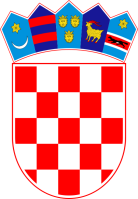            REPUBLIKA HRVATSKA KRAPINSKO – ZAGORSKA ŽUPANIJA                 OPĆINA HUM NA SUTLI                     OPĆINSKO VIJEĆEKLASA: 402-08/19-01/18URBROJ:2214/02-01-19-11Hum na Sutli, 18. prosinac 2019.Na temelju članka 9. Zakona o financiranju javnih potreba u kulturi («Narodne novine» 47/90.,27/93. i 38/09), članka 15. Statuta Općine Hum na Sutli («Službeni glasnik Krapinsko-zagorske županije» br. 11/13 i 7/18), te Pravilnika o sufinanciranju udruga koje djeluju na području općine Hum na Sutli, općinsko vijeće Općine Hum na Sutli na sjednici održanoj 17. prosinca 2019. godine donijelo jeP R O G R A Mjavnih potreba u kulturi i društvenih djelatnosti Općine Hum na Sutli za 2020. godinuČlanak 1.Javne potrebe u kulturi i društvenim djelatnostima za koje se sredstva osiguravaju u Proračunu Općine Hum na Sutli jesu kulturne djelatnosti i poslovi, akcije i manifestacije u kulturi od interesa za Općinu Hum na Sutli. Članak 2.U skladu sa Zakonom o financiranju javnih potreba u kulturi i posebnim zakonima pojedine djelatnosti, procjeni izvršenja dosadašnjih programa te proračunskim mogućnostima u cilju održivog razvoja kulturnih djelatnosti, u Program javnih potreba u kulturi Općine Hum na Sutli za 2020. godinu bit će uvršteni:a) redovna djelatnost i programi javnih općinskih ustanova u kulturi kojima je  osnivač Općina;b) djelatnost, poslove i programe ostalih ustanova u kulturi, znanosti i informiranju koje su od interesa za Općinu ili su obveze Općine u skladu sa zakonima;c) kulturni programi, projekti, akcije i manifestacije u cilju promidžbe Općine;d) kulturne manifestacije i programi strukovnih i amaterskih udruga i društavakoje djeluju na području Općine na polju kulture i umjetnosti, njegovanja tradicijske kulture i razvitka kulturno-umjetničkog amaterizma, a koje su od interesa za Općinu ili čine sastavni dio tradicijskih priredbi, festivala i izložbi, te prigodnih akcija, manifestacija i obilježavanja obljetnica;e) kulturno-turističke manifestacije koje su od interesa za promidžbu Općine kao turističkog odredišta, a ujedno su kulturni sadržaji koji obogaćuju društveni život stanovnika;f) ostale izvanredne i povremene djelatnosti, poslove i programe na poticanju kulture i kulturnog stvaralaštva mladih, na području nakladništva, inovacija i novih projekata u kulturi, izložbenih djelatnosti, likovnih intervencija i uređenja u prostoru i dr. – kada nositelj programa osigura sufinanciranje i iz drugih izvora ili za programe koji nisu mogli biti uključeni u redovito financiranje iz Proračuna, a programi su od interesa za kulturni život Općine.Članak 3.Na temelju Zakona o financiranju javnih potreba u kulturi Program javnih potreba u kulturi Općina Hum na Sutli za 2020. godinu predstavlja akt namjenskog raspoređivanja sredstava i sastavni je dio Proračuna Općine Hum na Sutli.Jedinstveni upravni odjel Općine Hum na Sutli nadležan je za praćenje rada korisnika proračunskih sredstava utvrđenih Planom raspodjele sredstava za Programe javnih potreba u kulturi Općine Hum na Sutli.Nositelji programa dužni su dostaviti godišnje izvješće o ostvarenju programa u pisanom obliku. Po potrebi Jedinstveni upravni odjel može zatražiti od nositelja programa i češće izvješćivanje. U slučaju da nositelj programa ne postupi sukladno navedenom Programu i obvezi izvješćivanja o ostvarenju programa Jedinstveni upravni odjel ima pravo obustaviti dodjelu financijskih sredstava utvrđenih Planom raspodjele sredstava.Članak 4.Zbog nedostatka proračunskih sredstava nije moguće udovoljiti svim zahtjevima u traženom iznosu. Cijeneći trud i volju svih onih koji se amaterski ili profesionalno bave kulturom i promidžbom kulturnih i tradicijskih vrijednosti po kojima je Općina Hum na Sutli poznata u Proračun su uvršteni svi prijavljeni.Obrađeni su svi pristigli materijali i u skladu s proračunskim mogućnostima raspoređeni po kategorijama i iznosima kako je prikazano u tablicama.Ukoliko se proračunski prihodi neće ostvarivati u planiranom iznosu, izdaci za donacije iz ovog Programa realizirati će se proporcionalno u visini ostvarenih prihoda Proračuna općine Hum na Sutli.Članak 5. Proračunom Općine Hum na Sutli je u 2020. godini za potrebe kulture i društvenih djelatnosti osigurala ukupno sredstva u iznosu od 400.000,00 kuna koja će biti raspoređena kako slijedi:*Financiranje će se vršiti po odlukama Povjerenstva za jednokratnu dodjelu financijske podrške Općinski načelnik će raspisati javni natječaj za programe javnih potreba u kulturi općine Hum na Sutli sa uputama za izradu prijedloga financijskog plana koji sadrži:1. prihode i primitke2. rashode i izdatke3. obrazloženje prijedloga financijskog plana (i izvještaj o ostvarenim rezultatima u prethodnoj godini) navodeći programe po aktivnostima i projektima.Članak 6.Neraspoređena sredstva na poziciji Ostale udruge i programi za ostale namjene u kulturi raspoređuje Općinski načelnik Općine Hum na Sutli temeljem zahtjeva.Članak 7.Ovaj Program objavljuje se u „Službenom glasniku Krapinsko-zagorske županije“.PREDSJEDNIK                                                                                                               OPĆINSKOG VIJEĆA	   			                                         Goran Križanec, bacc.ing.techn.inf.Red. br.Djelatnosti po skupinamaUkupni iznosDonacija za kulturne djelatnosti 140.000,00 kunaDonacija udrugama, udrugama građana (umirovljenici, mladi i dr.), športsko kulturnim društvima te vjerskim zajednicama250.000,00 kunaDonacija županijskim udrugama*10.000,00 kuna 